Calendrier des activitésDu sport pour moi! à Québec - Volet initiation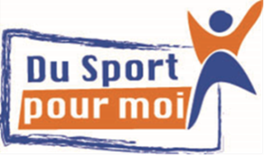 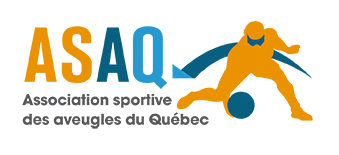 Printemps 2019Adresses et locations :Roc Gym2350, avenue du Colisée, Québec, QC G1L 5A1Académie Saint-Louis1500, rue de la Rive-Boisée S, Québec, QC G2C 2B3Gymnase de l’IRDPQ525, boulevard Wilfrid-Hamel, Québec, QC G1M 2S8Piscine de l’IRDPQ525, boulevard Wilfrid-Hamel, Québec, QC G1M 2S8Nos partenaires :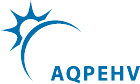 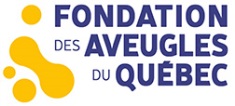 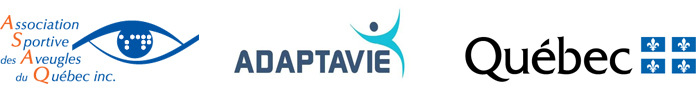 DateActivitéHoraireLieuDimanche 31 mars 2019Escalade9h30 à 11h00Roc GymDimanche 7 avril 2019Escalade9h30 à 11h00Roc GymDimanche 14 avril 2019Cheerleading9H30 à 10h30Académie Saint-LouisDimanche 21 avril 2019CongéPâquesPâquesDimanche 28 avril 2019Cheerleading9H30 à 10h30Académie Saint-LouisDimanche 5 mai 2019Cheerleading9H30 à 10h30Académie Saint-LouisDimanche 12 mai 2019Yoga10h00 à 11h00IRDPQDimanche 19 mai 2019CongéFête nationaledes patriotesFête nationaledes patriotesDimanche 26 mai 2019Yoga10h00 à 11h00IRDPQDimanche 2 juin 2019Natation14h00 à 15h30IRDPQDimanche 9 juin 2019CongéAssemblée générale annuelleAQPEHV, 8 juinAssemblée générale annuelleAQPEHV, 8 juinDimanche 16 juin 2019Natation14h00 à 15h30IRDPQ